EĞİTİM MERKEZLERİ EĞİTİMLERİ 2017 YILI 1. 6 AYLIK EĞİTİMLERİ ONAYA GÖNDERME/RET UYGULAMA TAKVİMİ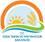 